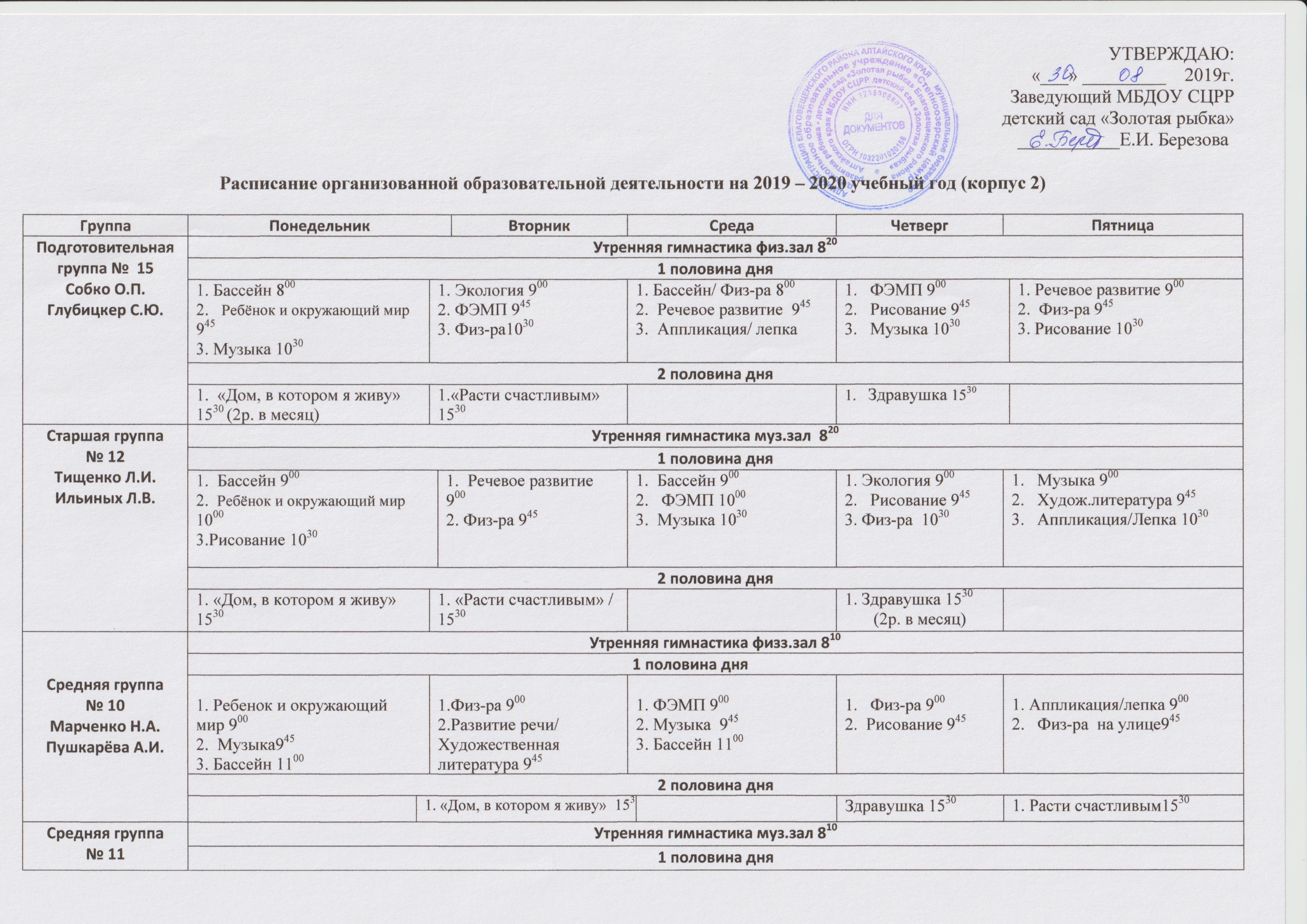 Средняя группа№ 11Долгуй Н.В.Глубицкер С.Ю.Утренняя гимнастика муз.зал 810Утренняя гимнастика муз.зал 810Утренняя гимнастика муз.зал 810Утренняя гимнастика муз.зал 810Утренняя гимнастика муз.зал 810Утренняя гимнастика муз.зал 810Утренняя гимнастика муз.зал 810Утренняя гимнастика муз.зал 810Средняя группа№ 11Долгуй Н.В.Глубицкер С.Ю.1 половина дня1 половина дня1 половина дня1 половина дня1 половина дня1 половина дня1 половина дня1 половина дняСредняя группа№ 11Долгуй Н.В.Глубицкер С.Ю.Музыка 900Ребенок и окружающий  мир 945Бассейн 10001.  Речевое развитие 9002.   Лепка / Аппликация 9453. Физ-ра на улице 10301.  Речевое развитие 9002.   Лепка / Аппликация 9453. Физ-ра на улице 10301. Музыка 9002. Бассейн  10001. ФЭМП 9002. Физ-ра 9451.   Физ-ра 9002.   Рисование 9451.   Физ-ра 9002.   Рисование 9451.   Физ-ра 9002.   Рисование 945Средняя группа№ 11Долгуй Н.В.Глубицкер С.Ю.2 половина дня2 половина дня2 половина дня2 половина дня2 половина дня2 половина дня2 половина дня2 половина дняСредняя группа№ 11Долгуй Н.В.Глубицкер С.Ю.Здравушка  1530«Дом, в котором я живу»1530«Дом, в котором я живу»1530Расти счастливым  1530Расти счастливым  1530Младшая группа№ 7Шумилова Н.В.Кнельзен Ю.А.Утренняя гимнастика муз.зал 800Утренняя гимнастика муз.зал 800Утренняя гимнастика муз.зал 800Утренняя гимнастика муз.зал 800Утренняя гимнастика муз.зал 800Утренняя гимнастика муз.зал 800Утренняя гимнастика муз.зал 800Утренняя гимнастика муз.зал 800Младшая группа№ 7Шумилова Н.В.Кнельзен Ю.А.1 половина дня1 половина дня1 половина дня1 половина дня1 половина дня1 половина дня1 половина дня1 половина дняМладшая группа№ 7Шумилова Н.В.Кнельзен Ю.А.1.  Физ-ра 9002. Ребенок и окружающий мир 9451.  Речевое развитие 9002. Музыка 9451.  Речевое развитие 9002. Музыка 9451.  Физ-ра 9002.   Рисование 9451. ФЭМП9002. Музыка 9451. Здравушка 900(2р. в месяц)2.   Лепка/Аппликация   9451. Здравушка 900(2р. в месяц)2.   Лепка/Аппликация   9451. Здравушка 900(2р. в месяц)2.   Лепка/Аппликация   945Младшая группа№ 7Шумилова Н.В.Кнельзен Ю.А.2 половина дня2 половина дня2 половина дня2 половина дня2 половина дня2 половина дня2 половина дня2 половина дняМладшая группа№ 7Шумилова Н.В.Кнельзен Ю.А.Бассейн /физ-ра на улице 1530Расти счастливым 1530Расти счастливым 1530«Дом, в котором я живу»1530«Дом, в котором я живу»1530«Дом, в котором я живу»1530Младшая группа№ 8Васильева И.И.Ильиных Л.В.Утренняя гимнастика физ.зал 800Утренняя гимнастика физ.зал 800Утренняя гимнастика физ.зал 800Утренняя гимнастика физ.зал 800Утренняя гимнастика физ.зал 800Утренняя гимнастика физ.зал 800Утренняя гимнастика физ.зал 800Утренняя гимнастика физ.зал 800Младшая группа№ 8Васильева И.И.Ильиных Л.В.1 половина дня1 половина дня1 половина дня1 половина дня1 половина дня1 половина дня1 половина дня1 половина дняМладшая группа№ 8Васильева И.И.Ильиных Л.В.1.   Ребенок и окружающий мир 9002.  Физ-ра 9451.  Музыка 9002.  ФЭМП 9451.  Музыка 9002.  ФЭМП 9451.   Речевое развитие 9002.   Физ-ра 9451.  Музыка 9002.   Лепка/Аппликация   9451.  Музыка 9002.   Лепка/Аппликация   9451.  Музыка 9002.   Лепка/Аппликация   9451.  Рисование 9002.   Здравушка 945(2р. в месяц)Младшая группа№ 8Васильева И.И.Ильиных Л.В.2 половина дня2 половина дня2 половина дня2 половина дня2 половина дня2 половина дня2 половина дня2 половина дняМладшая группа№ 8Васильева И.И.Ильиных Л.В.«Дом, в котором я живу»1530«Дом, в котором я живу»1530Бассейн /физ-ра на улице 1530    Расти счастливым 1530    Расти счастливым 1530    Расти счастливым 1530Вторая группа раннего возраста № 3Лазуткина Н.М.Кнельзен Ю.А.1 половина дня1 половина дня1 половина дня1 половина дня1 половина дня1 половина дня1 половина дня1 половина дняВторая группа раннего возраста № 3Лазуткина Н.М.Кнельзен Ю.А.1.Игры-занятия «Развитие речи»9002. Физ-ра на улице 10001.Игры – занятия «Развитие общения со сверстниками» 9001.Игры – занятия «Развитие общения со сверстниками» 9001. Игры-занятия «Развитие речи»9001.Игры – занятия «Развитие познавательных способностей»9001. Игры-занятия «Изобразительная деятельность»  9001. Игры-занятия «Изобразительная деятельность»  9001. Игры-занятия «Изобразительная деятельность»  900Вторая группа раннего возраста № 3Лазуткина Н.М.Кнельзен Ю.А.2 половина дня2 половина дня2 половина дня2 половина дня2 половина дня2 половина дня2 половина дня2 половина дняВторая группа раннего возраста № 3Лазуткина Н.М.Кнельзен Ю.А.Физ-ра 1530Музыка 1530Музыка 1530Физ-ра 1530Музыка 1530Музыка 1530Музыка 1530Первая группа раннего возраста № 2Кудрявцева Т.И.Пархоменко Л.В.1 половина дня1 половина дня1 половина дня1 половина дня1 половина дня1 половина дня1 половина дня1 половина дняПервая группа раннего возраста № 2Кудрявцева Т.И.Пархоменко Л.В.1. Игры-занятия «Развитие речи» 9002. Физ-ра на улице  10001.  Игры – занятия «Развитие общения со сверстниками» 9001.  Игры – занятия «Развитие общения со сверстниками» 9001. Игры-занятия «Развитие речи»9001. Игры – занятия «Развитие познавательных способностей» 9001. Игры-занятия «Изобразительная деятельность»  9001. Игры-занятия «Изобразительная деятельность»  9001. Игры-занятия «Изобразительная деятельность»  900Первая группа раннего возраста № 2Кудрявцева Т.И.Пархоменко Л.В.3. Музыка 15302. Физ-ра 15302. Физ-ра 15302. Музыка 15302. Физ-ра 15302. Физ-ра 15302. Физ-ра 1530